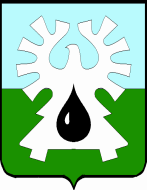 МУНИЦИПАЛЬНОЕ ОБРАЗОВАНИЕ ГОРОД УРАЙХанты-Мансийский автономный округ-ЮграАдминистрация ГОРОДА УРАЙМуниципальная комиссия по делам несовершеннолетних и защите их правПОСТАНОВЛЕНИЕ14.01.2021, 10-00                                                                                                                        №3город Урай, микрорайон 2, дом 92, кабинет №8  в режиме видеоконференцсвязи  (сведения об участниках заседания комиссии указаны в протоколе заседания комиссии) Об итогах реализации Комплекса мероприятийпо профилактике безнадзорности, правонарушенийи защиты прав несовершеннолетних, предупреждения семейного неблагополучия,социального сиротства и жестокого обращения с детьми в муниципальном образованиигородской округ Урай  на 2018- 2020 годыЗаслушав и обсудив итоги реализации Комплекса мероприятий по профилактике безнадзорности, правонарушений и защиты прав несовершеннолетних, предупреждения семейного неблагополучия, социального сиротства и жестокого обращения с детьми в муниципальном образовании городской округ Урай  в 2020 году, комиссия установила:Комплекс мероприятий по профилактике безнадзорности, правонарушений и защиты прав несовершеннолетних, предупреждения семейного неблагополучия, социального сиротства и жестокого обращения с детьми в муниципальном образовании городской округ Урай  в 2020 году выполнен в полном объеме.  Постановление комиссии от 27.12.2017 №43  «Об утверждении Комплекса  мероприятий по профилактике безнадзорности, правонарушений и защиты прав несовершеннолетних, предупреждение семейного неблагополучия, социального сиротства и жестокого обращения с детьми в муниципальном образовании городской округ Урай на 2018-2020 годы» снять с контроля.Разработать	Комплекс мероприятий по профилактике безнадзорности, правонарушений и защиты прав несовершеннолетних, предупреждения семейного неблагополучия, социального сиротства и жестокого обращения с детьми в муниципальном образовании городской округ Урай на 2021-2023 годы.Председатель муниципальной комиссии по делам несовершеннолетних и защите их прав                                                                                                  Е.Н.Подбуцкая